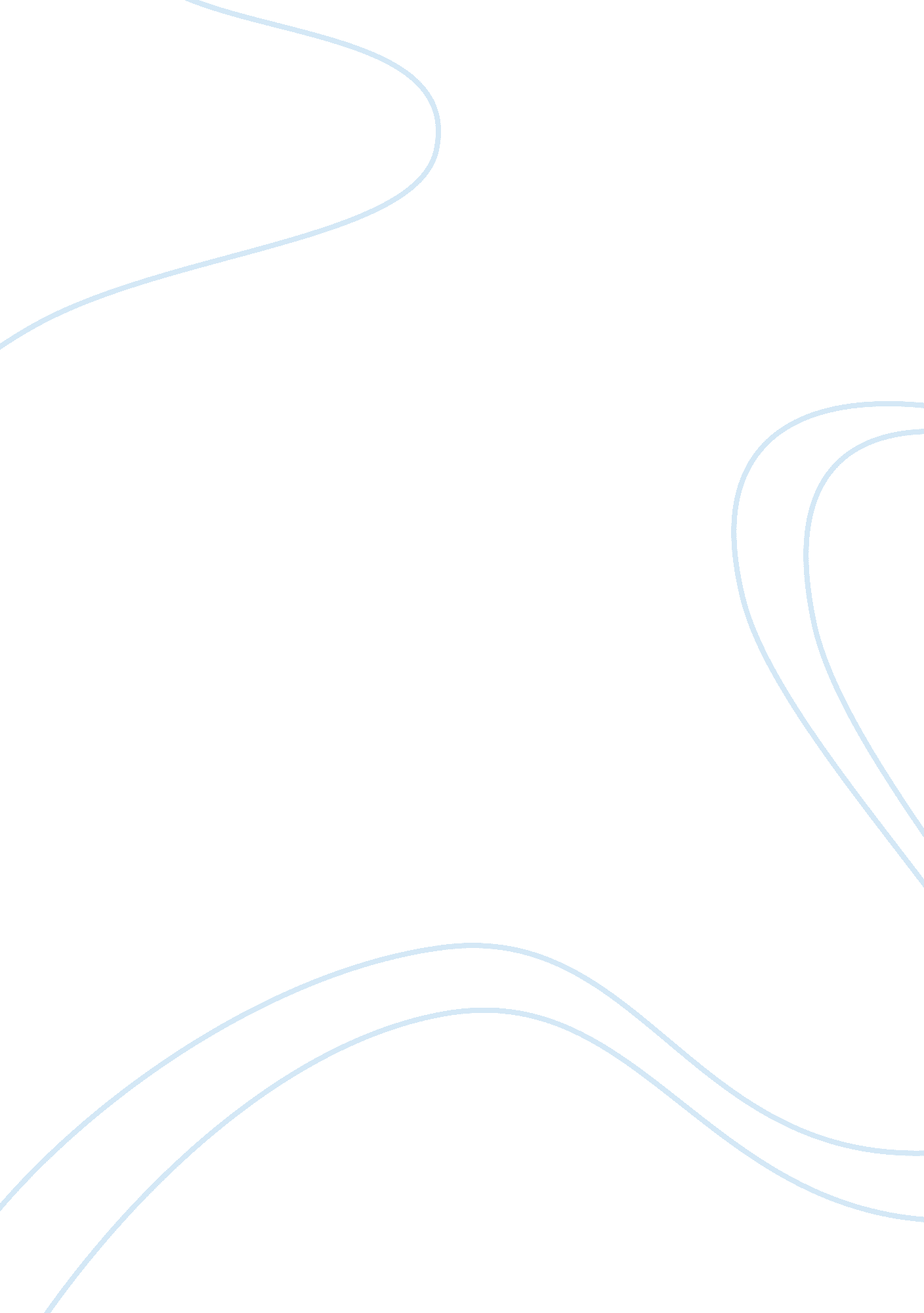 Post authentication measures essay examplesLaw, Security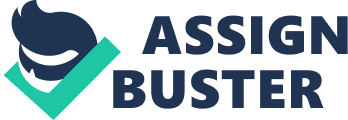 Post Authentication Measures: The answer that has been provided is accurate and precise. It clearly examines and explains the different types of smartcards that are available in the market. The answer has clearly examined the ways in which smart cards can be implemented for different organizations. The answer has also clearly examined the constant or standard smart card reader as well as the contactless smart card reader. This was an excellent classification and explanation of the two types of the smart cards. The answer has also shown some form of excellence by explaining the different standards that govern the generation of smart cards. The standards ISO 7816, ISO14443, and ISO 15693 are excellent and accurate standards that have been provided in the answer. 
In addition, the answer accurately provides a definition of the ranges that are applicable for both the contact and contactless smart card. This gives the reader a clear definition of the distance that both types of smart cards can be implemented as well as the effectiveness of each However, the answer should have examined in detail the cost of implementing any of the two forms of smart card devices. The answer should have discussed this in order to make sure that the reader is aware of the cost if they intend to implement the smart card system. Another question that may be asked is how the cards operate. The answer should have provided a brief introduction on the technology behind the use of smart cards. This would be very helpful in introducing a reader to how the smart cards are used for proper authentication and security. The introduction could also include a brief history of the smartcard and should examine how much the smart cards have evolved through time. ‘ References: Anderson, R. J. (2008). Security engineering: A guide to building dependable distributed systems. Indianapolis, IN: Wiley. 
Hendry, M. (2001). Smart card security and applications. Boston: Artech House. 